Year 2 spellings-Group 2Week 4-‘ay’ phonemeLook        Say       Cover        Write      Check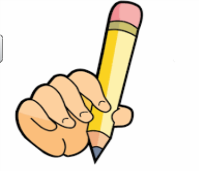 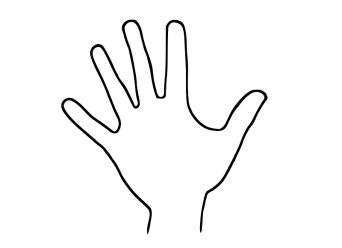 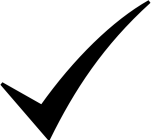 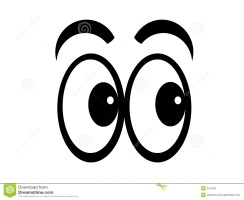 Spellings1st try2nd try3rd tryMayclayawayplaystaytrayhayspraysaypay